 	Activity Pictures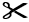 Wake up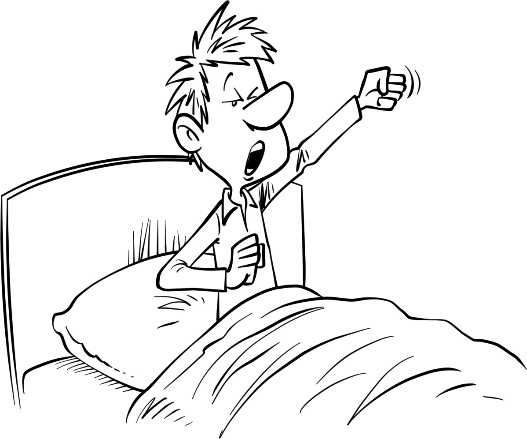 Go to bed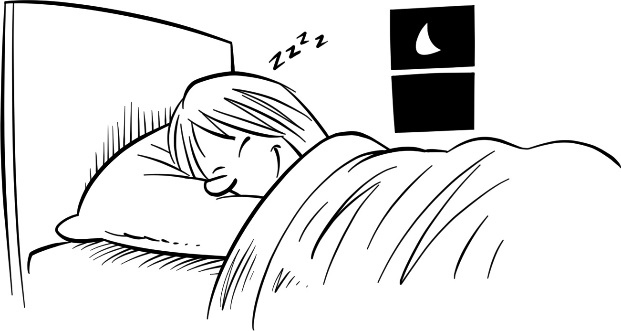 Eat breakfast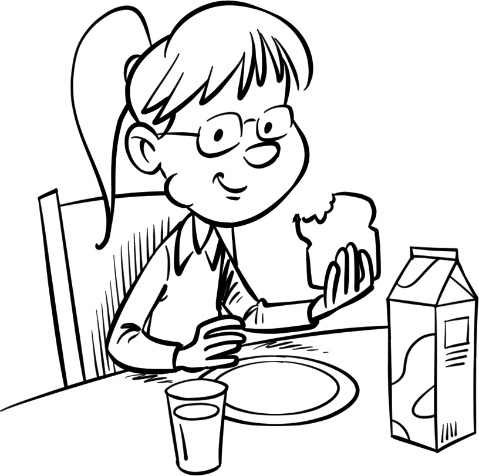 Eat lunch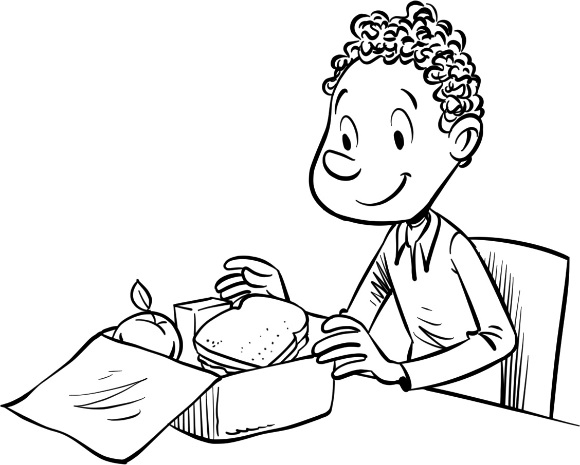 Eat dinner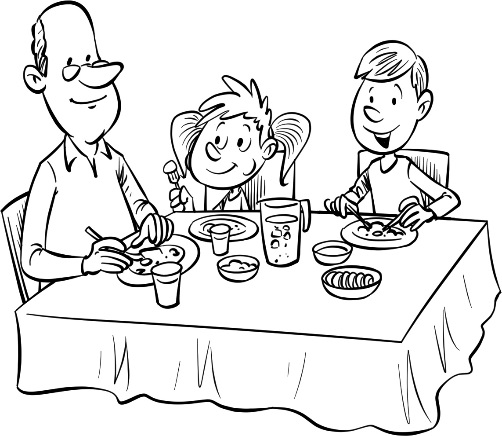 Play soccer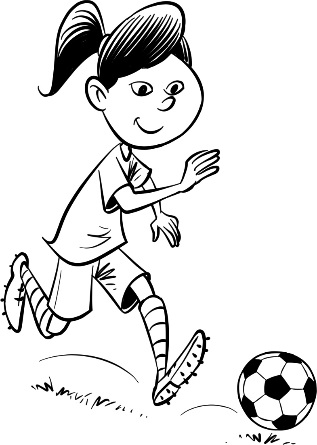 